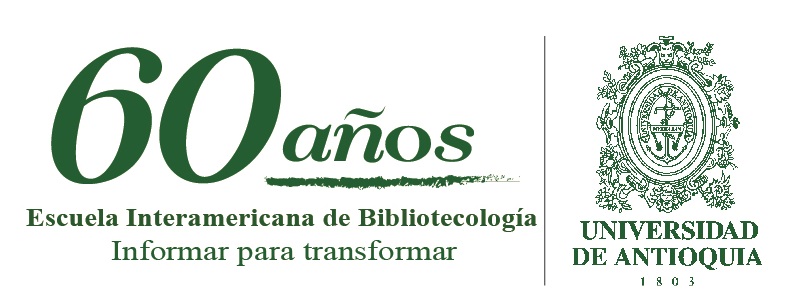 La biblioteca escolar, una posibilidad de tejer en las regionesNatalia Duque Cardona Hilda Mar Rodríguez GómezForo de Oriente: Dialogo de Saberes y Oportunidades de RegiónMiércoles 4 y jueves 5 de mayoSeccional Oriente Universidad de AntioquiaCarmen de ViboralLa magia del tejer Dicen que tejer es una actividad que nos permite conectarnos con nuestra esencia, pues mientras pacientemente se va hilando, también se da forma a una idea soñada. La escucha, la vista, el tacto, están atentos a lo que sucede a en nuestro entorno, al ir y venir de los hilos, a las puntadas. Al tejer tenemos el tiempo para contemplar la vida, y las posibilidades que esta nos da. De hecho alrededor del tejido, el lenguaje está presente. La palabra hablada, las historias contadas, esas que nos pasan en el día a día pero también aquellas que otros nos contaron. Tanto es así que en el momento de tejer nos hacemos de la palabra hablada, también hay quienes hacen uso de la palabra escrita y por supuesto narrada: cuentos, poesía, política, culinaria… hay tantas palabras que se conjugan en el arte de tejer, que tal vez por ello mismo sea esta acción la que nos permite fortalecer los vínculos, con quienes nos acompañan y consigo mismo. Y es a esta metáfora del tejido, a la cual queremos remitirnos al momento de pensar en la necesidad relevante de la biblioteca escolar en las regiones de Antioquia. Creemos que este espacio es el lugar propicio para conseguir que el lenguaje congregue a las comunidades, a partir de la posibilidad de pensar un territorio común, de tejer un proyecto con las comunidades. Antioquia es un departamento donde la polifonía de voces abunda, lo cual implica necesariamente realizar un tejido donde los colores varíen, donde las propuestas sean diversas, un tejido que permita poder en diálogo la realidad de los territorios con las instituciones que hacen parte de éstos. Hace algunos años, tal vez un poco menos de una década, el tejido de las bibliotecas en Antioquia, estaba cubierto por las sombras de años y años de dejo político. No obstante en el último tiempo se ha comenzado a realizar una labor, una tarea que implica necesariamente el cuidado, la escucha amorosa, la observación atenta a los procesos culturales y educativos de los territorios, y es en ese instante cuando la biblioteca comienza fortalecerse. Tal vez por ello, sea de gran importancia como contexto dar cuenta de una estrategia de relevante en el ámbito cultural, que apunta a fortalecer el entramado social. Y es la formulación de un Plan Departamental de Lectura y Bibliotecas, pensado para 2014-2020, ejercicio en el cual la polifonía de voces a la que aludíamos estuvo presente, este fue una tarea participativa en el cual actores, públicos, privados, educativos, culturales y sociales aportaron. El Plan Departamental de Lectura y Bibliotecas, fue pensado para contribuir al fortalecimiento de las nueve regiones de Antioquia, iniciativa que logro consolidar la Red de Bibliotecas Departamentales y actores que comenzaron con un proceso de movilización social, podríamos decir que esta fue la primera puntada del tejido. Y es imperante reconocer que solo fue la primera, ya que en Antioquia las bibliotecas departamentales continúan pasando afugias y persistiendo por resistir. En el departamento la Red cuenta con 111 bibliotecas que han procurado realizar su labor. No obstante conseguir que el lenguaje sea un motor que nos congrega y posibilite el buen vivir y el fortalecimiento de la construcción de la Sociedad es una ardua tarea para las instituciones bibliotecarias. Es por ello urgente que en el Departamento, en cada una de las regiones, se comience a fortalecer el entramado social. Para ello seguro existen diversas posibilidades: la educación, la cultura, la formación política… y ¿qué pasaría si tuviéramos un espacio donde pudiéramos congregar las diferentes alternativas?Creemos que la posibilidad de fortalecer las bibliotecas escolares en las instituciones educativas y articularlas con los esfuerzos realizados por administraciones anteriores, será una posibilidad para continuar con la puntada inicial. Este ejercicio podría convertirse en una estrategia de articulación de las comunidades al territorio y por tanto esta sería una posibilidad de robustecer el entramado social de la región, de tejer colectivamente en el territorio. Promover esa construcción territorial a través del desarrollo bibliotecario de la región y del país, ha sido una de las tareas que la Escuela Interamericana de Bibliotecología en sus sesenta años de existencia ha procurado conservar. De modo particular, en el último lustro ha puesto parte importante de sus esfuerzos en la biblioteca escolar. El grupo de Investigación Diverser de la Facultad de Educación, ha sido un aliado en esta tarea, uno que nos ha posibilitado la comprensión pedagógica de la biblioteca escolar. Es así como reiteramos que el tejido es una posibilidad de volver a la esencia, de contar con espacios para el diálogo y la comprensión. Es así como en el deseo de fortalecer la biblioteca escolar hemos contado con voces cómplices: la de maestros, bibliotecarios y actores sociales que sueñan un lugar donde la comunidad se congregue, donde se propenda por la construcción de una sociedad, por el tejer el territorio reconociendo la diversidad, donde el lenguaje nos movilice al encuentro y la disertación. Un vistazo a las bibliotecas escolares en las regionesCon este trabajo inicial, hemos dado inicio a un proceso de acompañamiento y diagnóstico de las bibliotecas escolares en las regiones de Antioquia, lo cual nos permite entender hoy que la biblioteca no se limita a su espacio, puesto que si nos circunscribiéramos a este, encontraríamos que cualquiera sea su condición, la mayoría de las instituciones cuenta con un lugar con libros, un territorio para las letras. A veces las dimensiones son reducidas, en otras los libros cohabitan con otros trastos y artilugios de la educación. A este respecto, vale la pena citar tres apartes de la Norma Técnica Colombiana NTC 4595 Ingeniería Civil y Arquitectura Planeamiento y Diseño de Instalaciones y Ambientes Escolares, en la cual se hace referencia a la biblioteca en dos sentidos. De un lado, para referirse a la necesidad, como la señala este proyecto, de “(…) desvanecer los tradicionales conceptos de aula de clase, biblioteca, laboratorio, y pensar más bien en ambientes de aprendizaje, en los cuales es dable la experimentación, la creación, nuevamente la aventura” (p. 2).El segundo asunto, desarrolla el anterior, pues ofrece algunas indicaciones para el uso de la biblioteca (ambiente escolar tipo B): Lugares donde se desarrollan tanto el trabajo individual como el trabajo “cara a cara” en pequeños grupos (2 a 6 personas) con materiales móviles y/o equipos conectables. Para el trabajo en estos ambientes se enfatiza la exclusión de interferencias auditivas entre usuarios. Se caracterizan por prestar servicios de apoyo especializado y/o por concentrar materiales y colecciones y promover la exhibición de los mismos. (p. 6)El tercer apartado, nos pone de frente a las demandas de trasformación pedagógica y metodológica que demandan los tiempos actuales, para los cuales se requiere un espacio polifuncional, polivalente, con capacidad de promover otro tipo de encuentros: En cuanto a su utilización, las instalaciones escolares existentes son poco compatibles con un estilo pedagógico abierto y dinámico como el que actualmente reclama la educación. Aunque existen experiencias novedosas aisladas, las prácticas pedagógicas persisten en el proceso magistral de “tiza y tablero”. La adopción generalizada de la “enseñanza frontal”, más conocida como educación magistral, en las instituciones educativas colombianas ha llevado a privilegiar y perpetuar la configuración espacial conocida como “aula de clase” y a mantener subutilizada una cantidad importante de espacios de la escuela (laboratorios, talleres, aulas múltiples, bibliotecas, zonas verdes, etc.). (p. 40)No obstantes, aun cuando nos referimos a la Norma Técnica, las realidades institucionales con que nos encontramos en las regiones, deben servirnos como un llamado a considerar la necesidad de establecer acuerdos para que las bibliotecas escolares sean espacios reales en las instituciones, lugares propicios para el encuentro y el desarrollo de las actividades de formación, en consonancia con su territorio, con su región. En cuanto a la disposición de las instituciones educativas, representadas en maestros y maestras, así como en las directivas, es necesario hacer un reconocimiento al espíritu y voluntad de saber que despliegan las personas que reciben y acogen en su día a día la biblioteca escolar. Vale anotar que esta no es una actitud generalizada; pues en algunas instituciones la apatía, es la cara que aparece cuando el tema sale a flote; en otras, el enojo por la sobrecarga de actividades sirve de puerta de entrada La descripción de estos sentimientos de maestros y maestras, nos sirve para insistir con Valliant (2005), en que Se tiende a hablar de los docentes como si fueran una categoría homogénea. Y no es así, la expansión cuantitativa de la educación ha producido una gran diversificación interna del cuerpo docente. Hoy en día, los educadores realizan actividades muy distintas desde el maestro de preescolar hasta el profesor universitario, desde el Director de la escuela hasta el maestro de la sala de clase, supervisores, administradores, maestros de tareas especiales; es decir, el tipo de actividad que realizan el muy distinto, si bien hay un núcleo básico de competencias comunes, pero luego las funciones y tareas son muy diferentes (p. 56)La participación de los y las docentes, así como de bibliotecarios/as o bibliotecólogas/os en los equipos de trabajo denota su compromiso con una educación de calidad, su deseo de construir y adoptar otras herramientas, prácticas y sentidos para la formación. Este compromiso se manifestó en su disposición a los encuentros, en la voluntad de realizar las actividades y tareas propuestas, en recorrer –con asombro-la transformación de sentidos de la biblioteca escolar. Asistir, insistir y persistir parece el lema adecuado para este grupo de personas que tejieron tiempo, hilaron palabras y acciones para abrir otras posibilidades en las instituciones educativas. En ocasiones, este compromiso se estableció a pesar de: las negativas de las directivas, los obstáculos impuestos por la corta visión sobre el proyecto, el cúmulo de las tareas institucionales, la soledad impuesta o buscada. Podríamos decir con Emma León (1997) que Son los sujetos sociales mismos, en virtud de la plasticidad de su constitución y expresión, los que demandan hacer que su estudio tenga que realizarse desde un lugar que tome en cuenta su condensación en coordenadas de tiempo y espacio específicos, así como el despliegue de sus dinámicas en trayectorias múltiples, continuas y discontinuas, integradas y dispersas, etc. que forma en su conjunto el movimiento de su vida social y por tanto de su propia historicidad. (pág. 43).Es probable que estos hallazgos que hemos encontrado en las regiones de Antioquia se repliquen en el país, así que hemos decidido continuar con otras puntadas que tal vez puedan darle continuidad al tejido. ¿Cómo tejer en las regiones con el apoyo de la biblioteca escolar?El vistazo que hemos dado a las bibliotecas escolares en Antioquia, nos ha permitido proponer que la urdimbre social en las regiones pueda tejerse con cómplices, en particular con quienes nos han permitido comenzar un trabajo con las bibliotecas escolares Hemos comenzado con algunos hilos claves para contribuir al tejido: Acompañamiento a la formulación e implementación de Planes Institucionales de Lectura, Escritura y Oralidad. Con este hilo buscamos desarrollar en la comunidad educativa competencias en lenguaje mediante el mejoramiento de los niveles de lectura y escritura como el comportamiento lector, la comprensión lectora y la producción textual, pero para lograrlo necesitamos fortalecer el papel de la escuela y muy especialmente de la familia en la formación de lectores y escritores. Acompañamiento y formación continuada a maestros, bibliotecarios, directivos, directivos docentes y amantes de la biblioteca escolar. Diploma Virtual de Bibliotecas Escolar. Pensar en un Diplomado que fortalezca la propuesta bibliotecaria escolar, es un pilar fundamental para el sistema educativo de la región, puesto que a partir de la puesta en marcha de un proyecto que potencialice y configure la institucionalidad de la biblioteca escolar puede pensarse en el fortalecimiento del currículo en relación con las funciones sociales que cumple la biblioteca, de este modo la biblioteca será un espacio que convoque, signifique y permita cualificar la praxis educativa y con esto a la comunidad educativa. Además es claro, que el desarrollo de las bibliotecas escolares se ha dado a un paso menguado, pausado en relación con las necesidades y demandas del Sistema Educativo y en comparación con el ámbito cultural. Es de anotar, que esta propuesta busca aportar al posicionamiento de la biblioteca escolar desde el diseño curricular en relación con su institucionalidad.  Piloto para la implementación de las bibliotecas escolares en el país, “Pásate a la Biblioteca Escolar”. Este proyecto ha tenido como propósito la transformación en la concepción de la biblioteca escolar  dando lugar a instrumentos de gestión pedagógica y administrativa que ofrecen vías para vislumbrar horizontes posibles para la articulación de la biblioteca con el PEI, para alentar vías de acción para la articulación curricular, para la transformación de prácticas pedagógicas. El piloto se ha configurado así, como una posibilidad de afianzamiento de una articulación entre lo administrativo y lo pedagógico a través de acciones como: inserción institucional de la biblioteca incluyendo este tema en las jornadas pedagógicas, formación de usuarios, capacitación para docentes, formulación del PILEO, comités de lectura y escritura, selección de material para proyectos de aula, clases en la biblioteca y comprensión lectora en el aula, talleres de promoción de lectura, mochilas al hogar, convenios interinstitucionales y trabajo en red con otras bibliotecas escolares y biblioteca municipal.Seminario Abierto de Bibliotecas Escolares. Este ha sido un espacio abierto, para la convergencia de diversas voces que han llegado al Seminario. En éste hemos comprendido que el sentido de la biblioteca escolar, que tiene como escenario eje, la misión de aportar a la calidad educativa, no es un espacio solamente para leer libros y prestar a través de un bibliotecario, es un escenario dinámico: de servicios de información, promoción de lectura y escritura e investigación, formación de lectores y escritores críticos para toda la vida. Aquello se da mediante unas líneas estratégicas, vinculadas con la pedagogía, el pensamiento crítico, la multimodalidad, los materiales análogos y digitales, buscando la promoción del aprendizaje autónomo y la lectura crítica para construir sociedad.Es así como nuestro deseo de comenzar un tejido en el Departamento, donde cada una de las regiones este presente de acuerdo a sus particularidades, ha comenzado a delinearse. Esto gracias al aporte de cada actor. Con ello esperamos aportar a la construcción de un proyecto bibliotecario que nutrirá a la región, en específico al Plan de Lectura y Escritura Departamental. No obstante, también fortalecerá al país y por supuesto al Plan Nacional de Lectura y Escritura.  Pero lo más importante es que estará en diálogo con los sujetos y diversidad de sus regiones pues la propuesta parte de una construcción desde la base, con las escuelas, los maestros, niños, niñas, jóvenes, con los verdaderos constructores de sete sueño.¿Y en Oriente cómo tejemos?En el caso particular del a Región Oriente, teniendo presente la diversidad de subregiones que acoge: Altiplano, Bosques, Embalses y Páramo, y con ello la variedad de manifestaciones, modos de comprender el lenguaje, de recuperarlo y por supuesto de ponerlo en acciones concretas, creemos que podemos aportar a la construcción de una Red de Bibliotecas Escolares, donde se conjuguen las tradiciones, ritos, rituales de cada subregión en los Planes Institucionales de Lectura y Escritura y Oralidad de las Instituciones Educativas. Y que sea una estrategia para fortalecer los procesos de lectura y escritura en la escuela. Sabemos que para la segunda región con mejores indicadores de calidad educativa en el Departamento de Antioquia, de acuerdo al as pruebas del Saber 11 de 2013, el fortalecimiento de las bibliotecas escolares será un momento para fortalecer también su entramado social con acciones adelantadas en el pasado. El ejercicio de contar con colegios digitales, en una realidad liquida constituye un reto mayor para la región, para las bibliotecas escolares y  para las de las instituciones educativas. No obstante, institucionalizar la biblioteca escolar será una posibilidad para fortalecer la dinámica misma de la educación.  Una Red de Bibliotecas Escolares, que ya no solo se vincule con la Departamental, sino con los Parques Educativos de la región. Una Red de Bibliotecas escolares que fortalezcan el acceso a los procesos de formación superior de muchos más jóvenes de la región.Así mismo es nuestro deseo contribuir a la discusión y formación de maestros, bibliotecarios y directivos acerca de la biblioteca escolar, para lo cual realizaremos la tercera cohorte del Diplomado de Bibliotecas Escolares.En el marco del proyecto pásate a la biblioteca escolar, continuaremos acompañando a algunas de las instituciones educativas de la región, particularmente Rionegro y Guatapé. Además puede implementarse un piloto con las demás instituciones de la región, con el apoyo de las Secretarías de Educación y la Escuela Interamericana de Bibliotecología de la Universidad de Antioquia. Así mismo, en nuestro trabajo con la región deseamos vincular las voces de los actores del territorio al Seminario Abierto de Bibliotecas Escolares, para que sean ellos quienes nos cuenten como se vive, que está pasando en el Departamento con las bibliotecas escolares. Es así como creemos y proponemos tejer en las regiones, para la generación de un entramado donde la biblioteca escolar permita generar puntos de encuentro, de trabajo colaborativo para el fortalecimiento de la educación, de la cultura y sobre todo del tejido social en pro del buen vivir. Y que esta retorne a su esencia, a través del tejido, a su dimensión pedagógica, de encuentro y formación para el acceso a la información en múltiples formatos y soportes, como dinamizadora sociocultural y de encuentros y transformaciones interiores y con los demás. Pues de conseguirlo la biblioteca puede adquirir un papel protagónico en la formación; de forma tal que: Contribuya a mejorar la convivencia y a erradicar o disminuir el conflicto de la violencia en el contexto educativo, la drogadicción, el consumo y el embarazo adolescente, la violencia intrafamiliar.Se convierta en un espacio de reflexión y escenario de transformación y de prácticas socioculturales.La biblioteca como espacio de disertación y diálogo sobre las problemáticas latentes en la comunidad educativa.Un tejido, con la biblioteca escolar que soñamos, una dondeLos libros estén para usarse.Donde cada lector encuentre su libro.Y cada libro hallé su lector.Para que la biblioteca es un organismo en crecimiento, y le tejido sea infinitoBibliografía	ICONTEC, 2006, Norma Técnica Colombiana NTC 4595 Ingeniería Civil y Arquitectura Planeamiento y Diseño de Instalaciones y Ambientes Escolares.Vaillant, D. (2005). Formación de docentes en América Latina. Re-inventado el modelo tradicional. Barcelona, Octaedro